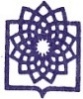 دانشگاه علوم پزشكي و خدمات بهداشتي درماني شهيد بهشتيدانشكده پيراپزشكي-معاونت آموزشی                فرم خلاصه تدوین طرح درس استاد در نیمسال اول سال تحصیلی 1403- 1402عنوان درس :  زبان تخصصی کارشناسی ارشد رادیوبیولوژیعنوان درس :  زبان تخصصی کارشناسی ارشد رادیوبیولوژیتعداد کل واحد :   2  واحد نظریتعداد کل واحد :   2  واحد نظریگروه آموزشی :زبان انگلیسیگروه آموزشی :زبان انگلیسیرشته و مقطع تحصیلی دانشجویان:  کارشناسی ارشد رادیوبیولوژیرشته و مقطع تحصیلی دانشجویان:  کارشناسی ارشد رادیوبیولوژینام مدرس:  دکتر مریم حیدرپورنام مدرس:  دکتر مریم حیدرپورروز و ساعت درس: یکشنبه،  ساعت 13 تا 15  عصرروز و ساعت درس: یکشنبه،  ساعت 13 تا 15  عصراهداف درس : این دوره، انگلیسی ویژه برای کارشناسی ارشد رادیوبیولوژی، برای گسترش درک خواندن، صحبت کردن و نوشتن دانشجویان در نظر گرفته شده است. انتظار می رود با اتمام دوره، دانشجویان با سرعت و  موفقیت بیشتری بخوانند. همچنین از آنها انتظار می رود که بتوانند سخنرانی های خود را به زبان انگلیسی ارائه دهند، انگلیسی گفتاری را خوب درک کنند و روان تر بنویسند. برای این منظور، در صورت لزوم، ساختارهای خاصی که برای درک مطلب، سخنرانی و پاراگراف نویسی ضروری هستند در دستورکارقرار خواهد گرفت. مطالب خواندنی بیشتر از کتاب‌های درسی دانشجویان و منابع اینترنتی گرفته می‌شود، زیرا کتاب درسی خاصی برای این دوره وجود ندارد. در ارتباط با تمرین سخنرانی ، خود دانشجویان می توانند موضوعات سخنرانی خود را انتخاب کنند. هر دانشجو حداقل یک سخنرانی به مدت 15 دقیقه (با 5 دقیقه اضافی برای سؤالات) ارائه میدهداهداف درس : این دوره، انگلیسی ویژه برای کارشناسی ارشد رادیوبیولوژی، برای گسترش درک خواندن، صحبت کردن و نوشتن دانشجویان در نظر گرفته شده است. انتظار می رود با اتمام دوره، دانشجویان با سرعت و  موفقیت بیشتری بخوانند. همچنین از آنها انتظار می رود که بتوانند سخنرانی های خود را به زبان انگلیسی ارائه دهند، انگلیسی گفتاری را خوب درک کنند و روان تر بنویسند. برای این منظور، در صورت لزوم، ساختارهای خاصی که برای درک مطلب، سخنرانی و پاراگراف نویسی ضروری هستند در دستورکارقرار خواهد گرفت. مطالب خواندنی بیشتر از کتاب‌های درسی دانشجویان و منابع اینترنتی گرفته می‌شود، زیرا کتاب درسی خاصی برای این دوره وجود ندارد. در ارتباط با تمرین سخنرانی ، خود دانشجویان می توانند موضوعات سخنرانی خود را انتخاب کنند. هر دانشجو حداقل یک سخنرانی به مدت 15 دقیقه (با 5 دقیقه اضافی برای سؤالات) ارائه میدهدفعالیت های کلاسی:شرکت در فعالیت های کلاسی از اهمیت ویژه ای برخوردار است. کار گروهی با مشارکت فعال در فعالیت های کلاس به همه شرکت کنندگان توصیه می شود. معلمان با ایجاد فرصت برابر برای شرکت کنندگان در کلاس، فعالیت های کلاس را هماهنگ خواهند کرد. فعالیت های کلاسی:شرکت در فعالیت های کلاسی از اهمیت ویژه ای برخوردار است. کار گروهی با مشارکت فعال در فعالیت های کلاس به همه شرکت کنندگان توصیه می شود. معلمان با ایجاد فرصت برابر برای شرکت کنندگان در کلاس، فعالیت های کلاس را هماهنگ خواهند کرد. ارزیابی دوره: ارزیابی شامل یک امتحان میان ترم، یک امتحان نهایی، تکلیف (در مورد موضوعات تحت پوشش برای هر جلسه، همانطور که در برنامه دوره مشخص شده است) و یک ارائه شفاهی، به ترتیب شامل: 4 امتیاز، 6 امتیاز، 7 امتیاز و 3 امتیاز (از  نمره 20) خواهد بود. ارزیابی دوره: ارزیابی شامل یک امتحان میان ترم، یک امتحان نهایی، تکلیف (در مورد موضوعات تحت پوشش برای هر جلسه، همانطور که در برنامه دوره مشخص شده است) و یک ارائه شفاهی، به ترتیب شامل: 4 امتیاز، 6 امتیاز، 7 امتیاز و 3 امتیاز (از  نمره 20) خواهد بود. شيوه ارزشيابي دانشجو:ارزشیابی دانشجویان بصورت تکوینی و تراکمی (Summative and formative) بصورت  سخنرانی 2 نمره، تکلیف طول ترم 6 نمره، میان ترم 4 تمره ، و آزمون پایان ترم8  نمره خواهد بود. شيوه ارزشيابي دانشجو:ارزشیابی دانشجویان بصورت تکوینی و تراکمی (Summative and formative) بصورت  سخنرانی 2 نمره، تکلیف طول ترم 6 نمره، میان ترم 4 تمره ، و آزمون پایان ترم8  نمره خواهد بود.                                          رئوس مطالبهفته هاInstructor’s handouts):a) Introductory remarks b) Tips on how students can improve their English1Instructor’s handouts):Tips on how students can improve their English (e.g., listening and speaking in English, and pronunciation in English)  Homework: Words with pronunciation and meaning (from reading copies)A Paragraphs on Air Pollution 2Instructor’s handouts)a) Writing Paragraphs (Handouts)c) Listening Comprehension – Students will practice “Tune In”, Vol 3Homework: a) Student will do all the exercises of the Chapter on Paragraph writingb) Students write a paragraphs about the following topic: Supermarketb) Students will practice “Tune In”, Vol 33 Instructor’s handouts):a) Paragraph Writing: continued b) Punctuation in Writing Englishc) Student’s Presentation No1 e) Listening Comprehension – Students will practice “Tune In”, Vol 3Homework:    a) Paragraphs on pr-specified topics (pollution), with emphasis on correct punctuation  b) Students will do exercises from “Tune In”, Vol 34Presenting at Conferences (Teacher’s handouts)Homework: Students identify their Lecture topicsStudents will present an outline of the key issues of their presentation5Instructor’s handouts):a) Adjectives in Englishb) Listening Comprehension –Tune In, Vol 3Homework: a) Students will identify eight adjective clauses or phrases from the first two pages of their reading comprehensionb) Students write sentences with adjectives:12 Adjective clauses, 12 adjective phrases c) Students will practice exercises from “Tune In”, Vol 36Instructor’s handouts):a) Connectors in Englishb)  Listening Comprehension – Students will practice “Tune In”, Vol 3Homework: a) Students will identify five  sentences with sentence connectors and five sentences with subordinators from their reading textsb) Students Write sentences with Connectors: 6 sentence  connectors and 6 subordinatorsc. Students will review the first page from one of their Comprehension Texts  and write a summary 7 Instructor’s handouts):a) Reading Comprehension Practice: The handoutsb)  Reading the Table about “Connectors in a Table”c)  Listening Comprehension – Students will practice “Tune In”, Vol 3Homework: a) Students will a summary of the reading covered during the class sessionb) Student will write 10 sentences including: 3 sentence connectors; 3 Subordinators and 4 Phrase Linkers8Instructor’s handouts):a) Reading Comprehension from: “Medical Libearianb ) Listening Comprehension – from “Tune In”, Vol 3Homework:   a) Students will choose 10 words from the “Medical Librarian” text and write their synonyms in English. (They can choose any words they like9Instructor’s handouts):1- Reading Comprehension: Instructor’s handouts2- Letter Writing in English  a) Students will review the file called “Letter Writing in English”  3- Listening Comprehension – from “Tune In”, Vol 3Homework:  a) Students will write two letters in English as follows: (1) An Enquiry Letter and an Invitation Letter NB: In writing the letters, please pay attention to the layout, i.e. margins of the pages, spaces between paragraphs, etc. 10Instructor’s handouts):1- Reading Comprehension Practice 1: “Instructor’s handouts” Letter Writing in English (2) a) Students will review the file called “Letter Writing in English”  once more3- Listening Comprehension – from ““Audio Clips8” Homework: c) Students will write a letter of “Referral”NB: In writing the letters, please pay attention to the layout, i.e. margins of the pages, spaces between paragraphs, etc. d) Students will practice “Tune In”, Vol 311Instructor’s handouts):1- Reading Comprehension: Article Review: “Article presented for review”2) Listening Comprehension – from “Audio Clips 9””)Homework:  a) In one paragraph, Students talk about the main points of the article “computers…” 12Instructor’s handouts):“Curriculum Vitae and Resumé” Listening Comprehension – Students will practice “Tune In”, Vol 3Homework: a) Student will write a “Covering letter”, for their own CV, something similar to the letter available in page 5 the  file called “Curriculum Vitae and Resumé”13Instructor’s handouts):2- Student will once more review all pages of the file “Curriculum Vitae and Resumé”Homework: Students will write their own CV, something similar to page 6 of the file called Curriculum Vitae and Resumé”14Iinstructor’s handouts):“Workshop – How to Write a Research Paper” (the first 20 slides)  Listening Comprehension – from “Audio Clips 11” Homework: a) In one or two paragraphs, students talk about the meaning of “Plagiarism” and How to Avoid Plagiarism” 15Review Session16Final ExamThe Final exam will include different types of questions. The questions will be taken from (a) files and the slide, (b) Listening materials in “Tune In” textbook  and (c) teacher’s handouts, as specified in this syllabus17